Name: ____________________________   Period:  1  2  3  4Latin America’s Superhero Project        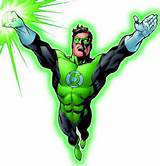 Superhero- a fictional hero having extraordinary or superhuman powers; also: an exceptionally skillful or successful personReminders:Project is due: ____________________________________PercentCriteriaHero’s Name5%Name of the Superhero is original, clever, and properly describes his/her super power.Typed Essay70% (paragraphs 1-3)Essay must be original and include the following:Complete sentencesInteresting facts/detailsTyped- Double spaced, Times New Roman, 12 pt. fontLength- 3 paragraphs (remember to indent)Essay must include the information listed belowBiography( 1st paragraph)Early life of the superhero: Introduce your superhero. Where are they from, do they have parents, what do they look like, etc.? Description of Their Abilities(2nd paragraph)What can they do? Can they fly…Laser trees…etc…think about the abilities of Superman, Spiderman etc…tell a story of something that the superhero did using these abilities.Environmental Issue Combating/Fighting the issue(3rd paragraph)Which of the three environmental issues in Latin America will your superhero combat? Destruction of the Rain Forest in Brazil, Oil Pollution in Venezuela, or Air Pollution in Mexico City. How will your superhero fight the issues concerning Latin America? What will he/she do to help the environmental issues? Does it help? Describe why or why not.Superhero Image25%You drew, designed, and created your superhero with an accurate, detailed costume. Design must be an original creation not a superhero that already exists. You CANNOT use a website and then color in the super hero…BE CREATIVE AND MAKE SOMETHING!